Проект МИНИСТЕРСТВО АГРОПРОМЫШЛЕННОГО КОМПЛЕКСА И РАЗВИТИЯ СЕЛЬСКИХ ТЕРРИТОРИЙ УЛЬЯНОВСКОЙ ОБЛАСТИПРИКАЗот ____________									     	 № ____Об утверждении Положения о конкурсной комиссии для определения победителей конкурсного отбора для получения грантов в форме субсидий
из областного бюджета Ульяновской области в целях финансового обеспечения части затрат крестьянского (фермерского) хозяйства
на реализацию проекта «Агростартап»В соответствии с Правилами предоставления крестьянским (фермерским) хозяйствам грантов в форме субсидий из областного бюджета Ульяновской области в целях финансового обеспечения части их затрат на реализацию проекта «Агростартап», утверждёнными постановлением Правительства Ульяновской области от 23.05.2019 № 233-П «О некоторых мерах
по реализации регионального проекта «Создание системы поддержки фермеров и развитие сельской кооперации», п р и к а з ы в а ю:1. Утвердить Положение о конкурсной комиссии для определения победителей конкурсного отбора для получения грантов в форме субсидий
из областного бюджета Ульяновской области в целях финансового обеспечения части затрат крестьянского (фермерского) хозяйства на реализацию проекта «Агростартап».2. Признать утратившим силу приказ Министерства агропромышленного комплекса и развития сельских территорий Ульяновской области
от 01.07.2019 № 29 «Об утверждении Положения о конкурсной комиссии для определения победителей конкурсного отбора для получения грантов в форме субсидий из областного бюджета Ульяновской области в целях финансового обеспечения части затрат крестьянского (фермерского) хозяйства
на реализацию проекта «Агростартап».3. Настоящий приказ вступает в силу на следующий день после дня
его официального опубликования.Заместитель Председателя Правительства Ульяновской области – Министр агропромышленного комплекса и развитиясельских территорий Ульяновской области			         М.И.СемёнкинУТВЕРЖДЕНОприказом Министерства агропромышленного комплекса и развития сельских территорий Ульяновской области от ________ № ___ПОЛОЖЕНИЕ о конкурсной комиссии для определения победителей конкурсного отбора
для получения грантов в форме субсидий из областного бюджета
Ульяновской области в целях финансового обеспечения части затрат
крестьянского (фермерского) хозяйства на реализацию проекта 
«Агростартап»
1. Общие положения	1.1. Настоящее Положение определяет порядок формирования, функции и порядок работы конкурсной комиссии, созданной для определения победителей конкурсного отбора для получения грантов в форме субсидий
из областного бюджета Ульяновской области в целях финансового обеспечения части их затрат на реализацию проекта создания и (или) развития крестьянского (фермерского) хозяйства (далее — проект «Агростартап»), (далее — конкурсная комиссия, конкурсный отбор, грант соответственно).	1.2. Деятельность конкурсной комиссии основывается на соблюдении принципов открытости, объективности, гласности при проведении конкурсного отбора.	1.3. В своей деятельности конкурсная комиссия руководствуется законодательством Российской Федерации и законодательством Ульяновской области, в том числе Конституцией Российской Федерации, федеральными законами, иными нормативными правовыми актами Российской Федерации, законами Ульяновской области, иными нормативными правовыми актами Ульяновской области, Правилами предоставления крестьянским (фермерским) хозяйствам грантов в форме субсидий из областного бюджета Ульяновской области в целях финансового обеспечения части их затрат на реализацию проекта «Агростартап», утверждёнными постановлением Правительства Ульяновской области от 23.05.2019 № 233-П «О некоторых мерах
по реализации регионального проекта «Создание системы поддержки фермеров и развитие сельской кооперации» (далее — Правила предоставление грантов),
а также настоящим Положением.	1.4. Министерство агропромышленного комплекса и развитие сельских территорий Ульяновской области (далее — Министерство) организует заседания и работу конкурсной комиссии.2. Порядок формирования конкурсной комиссии	2.1. Конкурсная комиссия формируется в составе председателя конкурсной комиссии, заместителя председателя конкурсной комиссии, секретаря конкурсной комиссии и членов конкурсной комиссии.	2.2. В состав конкурсной комиссии включается государственные гражданские служащие Ульяновской области и по согласованию муниципальные служащие, представители кредитных, научных,образовательных, консультационных, аудиторских, ревизионных, общественных организаций, организаций, осуществляющихпредпринимательскую деятельность в сельском хозяйстве, физические лица, осуществляющие предпринимательскую деятельность в сельском хозяйстве (либо их представители), при этом государственных гражданских служащихУльяновской области и муниципальных служащих не должно быть более половины состава конкурсной комиссии.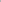 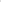 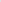 	2.3. Председатель конкурсной комиссии, заместитель председателяконкурсной комиссии, секретарь конкурсной комиссии и члены конкурсной комиссии принимают участие в работе конкурсной комиссии на общественных началах. 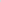 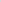 	2.4. Состав конкурсной комиссии утверждается распоряжением Министерства.З. Функции конкурсной комиссии	3.1. Конкурсная комиссия осуществляет следующие функции:Рассматривает документы и проводит проверку соответствия глав крестьянских (фермерских) хозяйств и граждан Российской Федерации, обязующихся в течение не более 30 календарных дней после объявления
их победителями по результатам конкурсного отбора осуществитьгосударственную регистрацию крестьянских (фермерских) хозяйств (далее -КФХ) в органах Федеральной налоговой службы (далее заявители,
заявители-граждане соответственно), критериям, установленным Правилами предоставления грантов, а также проверку соответствия представленных заявителями документов требованиям, установленным Правиламипредоставления грантов, полноты и достоверности содержащихся в них сведений.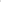 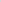 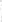 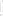 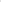 Проводит очное собеседование с заявителями, заявителями-гражданами и оценивает представленные ими бизнес-планы по показателям, установленным Правиламипредоставления грантов.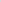 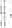 	3.1.3. По итогам рассмотрения документов, очного собеседования
с заявителями, заявителями-гражданами и оценки бизнес-планов принимает решение о признании заявителей победителями конкурсного отбора и (или) решение об отказе в признании заявителей победителями конкурсного отбора.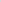 	3.1.4. Определяет размеры грантов, предоставляемых заявителям, заявителям-гражданам, ставшим победителями конкурсного отбора,
в соответствии с размерами грантов, установленными Правилами предоставления грантов, с учётом объёма собственных средств заявителей, заявителей-граждан направляемых на финансовое обеспечение соответствующих мероприятий и планов затрат.	3.1.5. Утверждает планы затрат заявителей, заявителей-граждан ставших победителями конкурсного отбора.	3.1.6. Рассматривает заявления и изменённые планы затрат глав КФХ, получивших гранты (далее получатели грантов), принимает решение
о согласовании и утверждении изменённых планов затрат и (или) решение
об отказе внесения изменений в план затрат.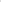 	3.2. С целью реализации возложенных на конкурсную комиссию функций конкурсная комиссия вправе направлять запросы о предоставлении информации и материалов в пределах компетенции, привлекать к работе экспертов и специалистов.4. Порядок работы конкурсной комиссии	4.1. Основной формой работы конкурсной комиссии является заседание.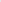 	4.2. Заседание конкурсной комиссии считается правомочным, если
на нём присутствует не менее чем две трети членов конкурсной комиссии. Члены конкурсной комиссии обязаны лично участвовать в заседании конкурсной комиссии и не вправе делегировать свои полномочия другим лицам.	4.3. К участию в заседании конкурсной комиссии не допускаются члены конкурсной комиссии, лично заинтересованные в результатах конкурсного отбора. Члены конкурсной комиссии, лично заинтересованные в результатах конкурсного отбора, обязаны до начала работы конкурсной комиссии письменно уведомить об этом председателя конкурсной комиссии.	4.4. Председатель конкурсной комиссии: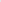 	4.4.1. Председательствует на заседаниях конкурсной комиссии.	4.4.2. Осуществляет общее руководство деятельностью конкурсной комиссии.	4.4.3. Утверждает повестку дня, назначает дату заседания конкурсной комиссии.	4.4.4. Подписывает протокол заседания конкурсной комиссии.	4.4.5. В случае равенства голосов решение председательствующего является решающим.	4.5. Заместитель председателя конкурсной комиссии:	4.5.1. Исполняет поручения председателя конкурсной комиссии, связанные с вопросами организации работы конкурсной комиссии.	4.5.2. В праве участвовать в заседании конкурсной комиссии в качестве члена конкурсной комиссии.	4.5.3. Подписывает протокол заседания конкурсной комиссии.	4.5.4. Председательствует на заседании конкурсной комиссии в случаеотсутствия председателя конкурсной комиссии и подписывает протокол данного заседания.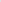 	4.6. Секретарь конкурсной комиссии:	4.6.1. Информирует всех членов конкурсной комиссии о дате, времени
и месте проведения заседания конкурсной комиссии не позднее чем
за 3 рабочих дня до дня проведения заседания конкурсной комиссии.	4.6.2. Осуществляет подготовку материалов к заседаниям конкурсной комиссии.	4.6.3. Приглашает на заседания конкурсной комиссии экспертов
и специалистов.	4.6.4. Организует ознакомление членов конкурсной комиссии
с представленными заявками, бизнес-планами и иными документами.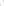 	4.6.5. Ведёт протокол заседания конкурсной комиссии.	4.6.6. Рассчитывает по каждому оценённому бизнес-плану итоговую сумму баллов, поставленных каждым из присутствующих членов конкурсной комиссии.	4.6.7. Заносит в сводную оценочную ведомость, форма которой утверждается правовым актом Министерства, с присвоением порядковых номеров фамилии, имена, отчества заявителей с соответствующей средней итоговой суммой баллов, рассчитанной на основании оценочной ведомости каждого из присутствующих членов конкурсной комиссии, в порядке убывания средних итоговых сумм баллов, начиная с максимальной средней итоговойсуммы баллов. Заявители, набравшие равное количество баллов, должны быть включены в сводную оценочную ведомость в соответствии с датой подачизаявки в Министерство.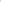 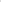 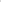 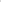 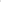 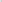 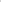 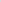 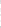 	4.6.8. Доводит решения конкурсной комиссии до сведениязаинтересованных лиц.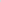 	4.6.9. Представляет в Министерство подписанный протокол заседанияконкурсной комиссии.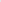 	4.7. Члены конкурсной комиссии:	4.7.1. Участвуют в заседаниях конкурсной комиссии.	4.7.2. Участвуют в рассмотрении поступивших заявок, бизнес-планов
и иных документов.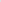 	4.7.3. Участвуют в очном собеседовании с заявителями при условии личного участия заявителя.	4.7.4. Проводят оценку бизнес-планов с занесением данных в оценочную ведомость, форма которой утверждается Министерством, и сдают оценочную ведомость секретарю конкурсной комиссии в день заседания конкурсной комиссии. Заполнение оценочной ведомости вне заседания конкурсной комиссии не допускается.	4.7.5. Принимают решение о признании заявителей, заявителей-граждан победителями конкурсного отбора и (или) решение об отказе
в признании заявителей победителями конкурсного отбора.	4.7.6. Определяют размеры грантов, предоставляемых заявителям, заявителям-граждан ставшим победителями конкурсного отбора.	Размер гранта определяется в соответствии с размерами грантов, установленными Правилами предоставления грантов, и с учётом объёма собственных средств заявителей, заявителей-граждан направляемых
на финансовое обеспечение соответствующих мероприятий, и планов затрат.	При недостаточности бюджетных ассигнований, предусмотренных
в областном бюджете Ульяновской области на текущий финансовый год для предоставления грантов, максимальный размер гранта определяется Правилами предоставления грантов.	4.7.7. Участвуют в голосовании при принятии решений конкурсной комиссии, в том числе при внесении изменении в план затрат получателей грантов.	4.7.8. Подписывают протокол заседания конкурсной комиссии.	4.8. Решения конкурсной комиссии принимаются простым большинством голосов присутствующих на заседании членов конкурсной комиссии путём проведения открытого голосования. При голосовании каждый член комиссии обладает одним голосом. В случае равенства голосов решение председательствующего является решающим. В случае несогласия с принятым решением член конкурсной комиссии вправе письменно изложить своё мотивированное мнение.	4.9. Решения конкурсной комиссии оформляются протоколом заседания конкурсной комиссии.	Протоколы заседании конкурсной комиссии подписываются председательствующим на заседании, секретарём и членами конкурсной комиссии, присутствующими на заседании конкурсной комиссии. Изложенные в письменной форме мнения членов комиссии (при их наличии) подлежат приобщению к протоколу заседания конкурсной комиссии.	4.10. В протоколе должны содержаться:	4.10.1. Перечень заявителей, ставших победителями конкурсного отбора, в отношении которых конкурсная комиссия рекомендует Министерству предоставить им гранты с указанием размеров грантов.	4.10.2. Перечень заявителей и заявителей-граждан не ставших победителями конкурсного отбора, в отношении которых конкурсная комиссия рекомендует Министерству отказать в предоставлении им грантов с указанием одного или нескольких оснований, предусмотренных Правилами предоставления грантов.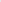 	4.10.3. Перечень заявителей-граждан, ставших победителями конкурсного отбора, в отношении которых конкурсная комиссия рекомендует Министерству предоставить им гранты с Указанием размеров грантов в случае выполнения заявителями-гражданами требования о необходимости в течение не более 30 календарных дней после объявления их победителями
по результатам конкурсного отбора осуществить в органах Федеральной налоговой службы государственную регистрацию на сельской территории Ульяновской области КФХ.	4.10.4. Перечень заявителей-граждан, ставших победителями конкурсного отбора, в отношении которых конкурсная комиссия рекомендует Министерству предоставить им гранты с указанием размеров грантов в случае выполнения заявителями-гражданами требований о необходимости в течение не более 30 календарных дней после объявления их победителями
по результатам конкурсного отбора осуществить в органах Федеральной налоговой службы государственную регистрацию на сельской территории Ульяновской области КФХ и осуществить вступление КФХ
в сельскохозяйственный потребительский кооператив.	4.10.5. Решение об утверждении планов затрат заявителей, заявителей-граждан ставших победителями конкурсного отбора.	4.11. К протоколу прилагается сводная оценочная ведомость.	4.12. Основания для признания заявителей, заявителей-граждан победителями конкурсного отбора и отказа в признании заявителей, заявителей-граждан победителями конкурсного отбора предусматриваются Правилами предоставления грантов.	4.13. Протокол оформляется не позднее двух дней после дня заседания конкурсной комиссии и на следующий день после его подписания представляется секретарём конкурсной комиссии в Министерство.	4.14. Учёт и хранение заявок, заявлений (в том числе прилагаемых к ним документов), поступивших от заявителей, протоколов заседаний конкурсной комиссии осуществляет Министерство.	4.15. Заседание конкурсной комиссии по рассмотрению заявлений получателей грантов о согласовании и утверждении изменённых планов затрат проводится в течение 15 рабочих дней со дня поступления в Министерство указанного заявления в порядке, установленном настоящим разделом.	Заседание конкурсной комиссии по рассмотрению заявления получателя грантов о согласовании и утверждении изменённого плана затрат считается правомочным, если на нём присутствует не менее одной третьей состава членов конкурсной комиссии.______________